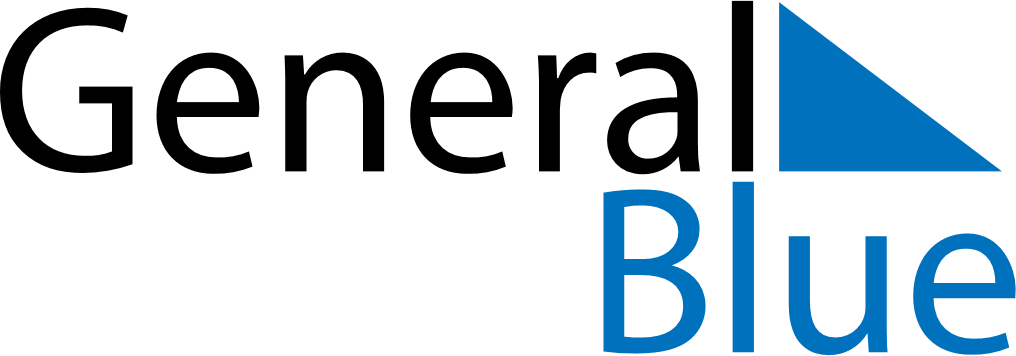 Quarter 2 of 2018MoldovaQuarter 2 of 2018MoldovaQuarter 2 of 2018MoldovaQuarter 2 of 2018MoldovaQuarter 2 of 2018MoldovaApril 2018April 2018April 2018April 2018April 2018April 2018April 2018SUNMONTUEWEDTHUFRISAT123456789101112131415161718192021222324252627282930May 2018May 2018May 2018May 2018May 2018May 2018May 2018SUNMONTUEWEDTHUFRISAT12345678910111213141516171819202122232425262728293031June 2018June 2018June 2018June 2018June 2018June 2018June 2018SUNMONTUEWEDTHUFRISAT123456789101112131415161718192021222324252627282930Apr 8: Easter SundayApr 9: Easter MondayApr 16: Memorial DayMay 1: Labour DayMay 9: Victory Day